KARTA KONSULTACYJNA DOTYCZĄCA LOKALIZACJI MASZTU W RAMACH PROJEKTU "POD BIAŁO- CZERWONĄ" na terenie GMINY BIELICECzy popierasz lokalizację montażu masztu flagowego na Placu Rekreacyjnym przed Urzędem Gminy Bielice przy ul. Niepokalanej□ TAK□ NIE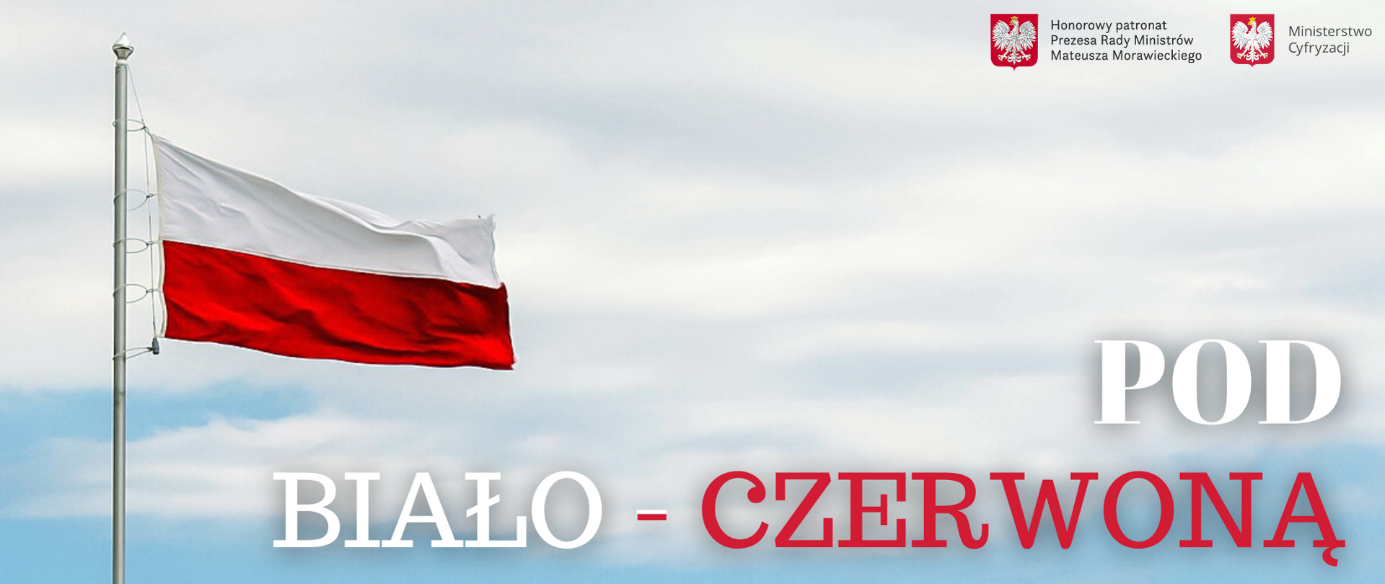 